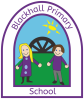 Blackhall Primary School Teaching Assistant Person Specification AttributesEssentialDesirableHow identifiedReferencesFully supported in referenceReferenceQualificationSupporting Teaching and Learning Entry Level 1 orGCSE in English and Mathematics A to C or equivalent orRelevant equivalent qualificationSupporting Teaching and Learning Level 2Additional training in areas such as SENDCurrent First Aid CertificateApplication formSelection ProcessPre-employment checksExperienceSupporting childrenExperience of working with children in a school setting Supporting behaviour managementSupporting planning learning activitiesApplication formSelection ProcessPre-employment checksSkills/ Knowledge and Understanding Organisational skills,Communication skills.Ability to work effectively with childrenUnderstanding confidentiality and safeguardingAn understanding of how children learn and how to motivate them.Knowledge of SEN issuesKnowledge of ICTAwareness of schools’ policies and proceduresPersonal QualitiesA commitment to undertake training and development where appropriate Sensitivity to pupils’ needsAbility to work flexibly as part of a teamInitiativeLetter of applicationInterviewReferenceDisclosure of CriminalRecordEnhanced DBS check confirming suitability to work with children (school will seek the DBS check)Disclosure and Barring Service check